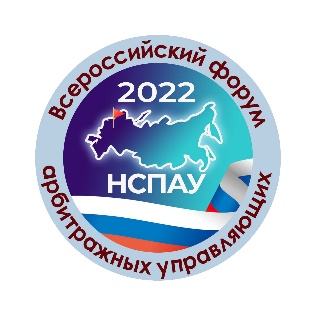 Всероссийский форум арбитражных управляющих«Банкротство 2022:современные реалии и вектор развития»  Посвящен 30-летию современного института банкротства в России, 20-летию Федерального закона «О несостоятельности (банкротстве)» и саморегулирования 26 октября 2022                                                       Финансовый университет при                                                                  Правительстве Российской Федерации Программа мероприятия10.00 – 11.00Регистрация участников11.00 – 11.20Открытие Форума, Приветственное слово:Беляев Сергей Георгиевич, Президент НСПАУ, д.т.н., профессорТоросов Илья Эдуардович, Первый заместитель Министра экономического развития Российской ФедерацииСолянникова Светлана Петровна, Проректор по научной работе Финансового университета при Правительстве РФ, к.э.н., доцент11.20 – 12.20Сессия на тему: «Антикризисный потенциал института несостоятельности (банкротства)» Модератор:Коцюба Наталья Владимировна, Председатель СоветаНСПАУ, Представитель Уполномоченного при Президенте Российской Федерации по защите правпредпринимателей (в сфере банкротства)Участники:Смирнов Максим Сергеевич, Заместитель руководителя Федеральной службы государственной регистрации, кадастра и картографииСтрелецкий Дмитрий Юрьевич, Заместитель Руководителя УФНС России по г. Москве, Советник государственной гражданской службы Российской Федерации 1 классаБеляев Сергей Георгиевич, Президент НСПАУ, д.т.н., профессорВарварин Александр Викторович, Статс-секретарь – Вице-президент по правовому регулированию и правоприменению РСППСигал Павел Абрамович, Первый вице-президент «ОПОРЫ РОССИИ»Якубов Семен Валерьевич, Генеральный директор Общества с ограниченной ответственностью «РТ-Капитал» (входит в Госкорпорацию Ростех)12.20 –13.10Панельная дискуссия на тему: «Банкротство. Реальность и перспективы.»Участники:Суворов Евгений Дмитриевич, Доцент кафедры гражданского права Московского государственного юридического университета имени О.Е. Кутафина (МГЮА), к.ю.н. – «Банкротство как макроэкономический инструмент: вопросы формирования банкротной политики»Каверзина Анастасия Владимировна, Генеральный директор НСПАУ – «Новый этап развития законодательства о банкротстве» (модератор)Королев Валерий Викторович, Секретарь координационного Совета НСПАУ, член Комитета по безопасности предпринимательской деятельности, руководитель рабочей группы ТПП РФ по развитию института несостоятельности (банкротства), к.ю.н. – «Саморегулирование в России: итоги, перспективы, пути развития на примере саморегулирования арбитражных управляющих»13.10 – 14.00Панельная дискуссия на тему: «Публичный элемент»Участники:Ряховский Дмитрий Иванович, Руководитель Департамента налогов и налогового администрирования, д.э.н., налоговый консультант – «Проблемы налогообложения в процедурах банкротства» (модератор)Кашуба Евгений Сергеевич, Руководитель проектной группы Департамента по работе с проблемными активами ООО «РТ-Капитал» - «ФНС – сверхприоритетный кредитор в банкротстве»Кирюченкова Валерия Александровна, Председатель Общественного комитета по антикризисному управлению и финансовому оздоровлению при Торгово-промышленной палате Нижегородской области, арбитражный управляющий - член Крымского союза профессиональных арбитражных управляющих "Эксперт", координатор программы подготовки арбитражных управляющих при ННГУ им. Н.И. Лобачевского – «Криминальные банкротства: статистика и основные проблемы возбуждения уголовных дел»14.00 – 14.30Кофе-брейк14.30 – 15.30Панельная дискуссия на тему: «Ответственность и вознаграждение арбитражных управляющих»Модератор:Василенко Наталья Михайловна, Заместитель Председателя Совета НСПАУ, Президент Союза арбитражных управляющих «Возрождение» Участники:Гусар Светлана Викторовна, Вице-президент Всероссийского общества страховщиков – «О текущей ситуации со страхованием ответственности арбитражных управляющих»Домнин Сергей Анатольевич, арбитражный управляющий - член Союза арбитражных управляющих «Созидание» - «Ответственность арбитражных управляющих»Бодров Кирилл Владимирович, арбитражный управляющий – член Союза арбитражных управляющих «Возрождение» - «Ответственность и вознаграждение – есть ли соразмерность?»Никитина Ольга Александровна, экс - советник Высшего Арбитражного Суда Российской Федерации – «О вознаграждении арбитражного управляющего»15.30 – 16.30Панельная дискуссия на тему: «Новые вызовы»Участники:Горбатенко Ольга Васильевна, Член Совета НСПАУ, Директор Союза Торговых Электронных Площадок, Председатель Совета Национального Союза «Совет по профессиональной деятельности в электронных торгах» – «Монополизация электронных торгов» (модератор)Замалаев Павел Сергеевич, арбитражный управляющий – член Ассоциации «Саморегулируемая организация арбитражных управляющих Центрального федерального округа» - «Мобилизация арбитражных управляющих»Наталья Петровна Джиоева, арбитражный управляющий – член Союза арбитражных управляющих «Возрождение» - «Профессиональная репутация: (проблемы, пути решения)»Ионова Елена Александровна, эксперт по связям с общественностью (специалист пресс-службы НСПАУ) - «Управление репутацией арбитражных управляющих как один из инструментов влияния на регулирование их деятельности»16.30 – 17.30 Церемония награждения арбитражных управляющих17.30 – 18.00Подведение итогов мероприятия, закрытие форума